8 декабря 2021 года в рамках декады «Школа- территория здорового питания» социальным педагогом Бейсекеевой З.Р.  и учащимися 10 «А» класса была  проведена  акция «Правила здорового питания» , в ходе которой родителям  учащихся розданы  были буклеты. Цель: способствовать просвещению родителей в вопросах сохранения здоровья детей через правильное питание.Задачи:Формирование у родителей представления о значимости правильного питания детей как составной части культуры здоровья.Воспитывать ответственное отношение родителей к здоровью детей.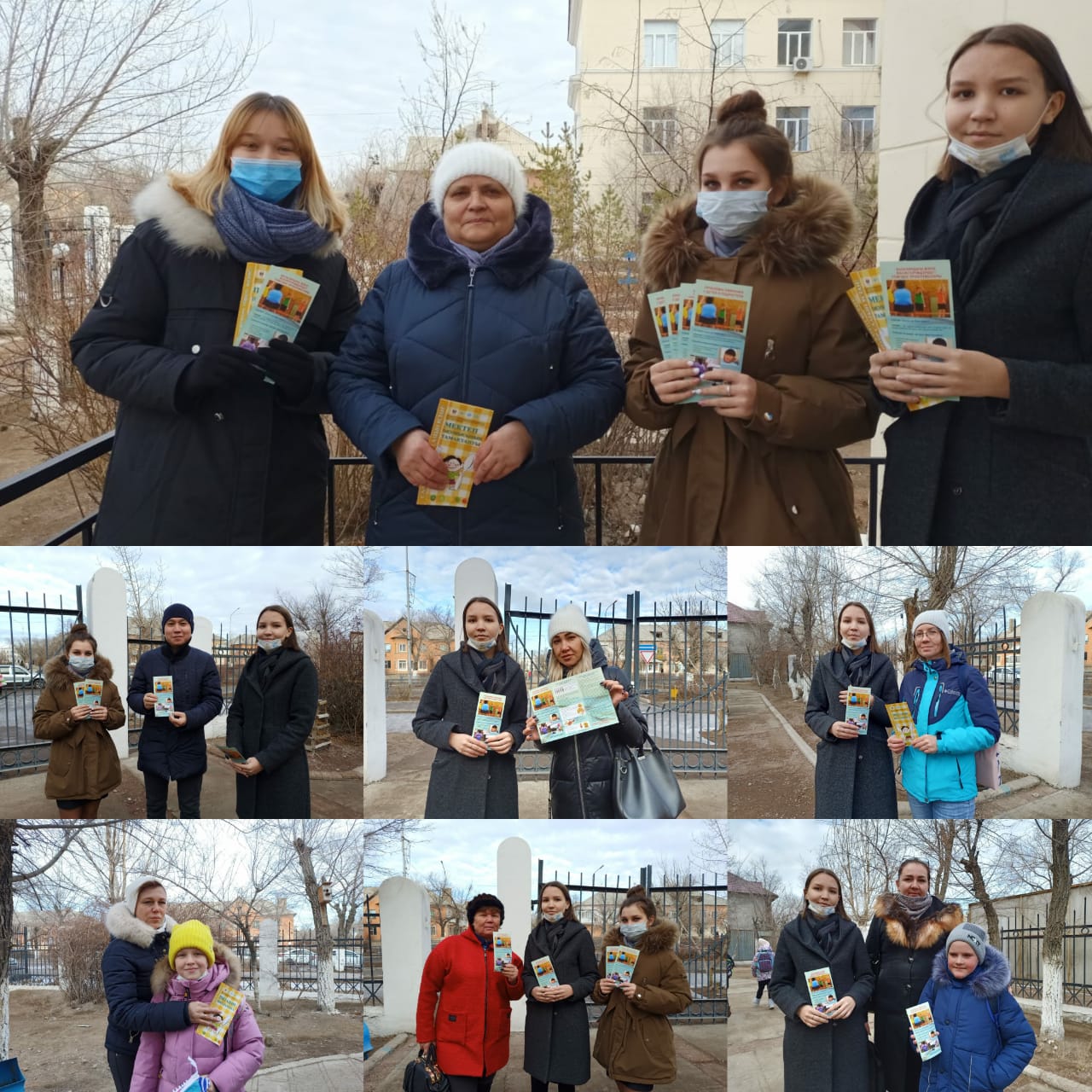 